Election of parent governorsClosing Date for Nominations: 08/06/2018Please enter IN BLOCK LETTERS the name and address of the person being nominated for election:Name: ___________________________________________________________________Address:_________________________________________________________________________Signature of person nominated (if self-nominating): _________________________________Signature of proposer (if different to nominee): ____________________________________Name and address in BLOCK letters of proposer (if different to nominee):_________________________________________________________________________Personal Statement (maximum 250 words)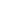 I wish to submit my nomination for the election of parent governor.I confirm (i) that I am willing to stand as a candidate for election as a parent governor and (ii) that I am not disqualified from holding office for any of the reasons set out in the School Governance (Constitution) (England) Regulations 2012.Signature ……………………………………………………………………………………………………………Date          ……………………………………………………………………………………………………………